Программа Международной научной конференции«Усадебный топос» в русской литературе конца XIX – первой трети XX в.: отечественный и мировой контекстМосква, 19–23 июня .Финансовая поддержка Российского научного фонда (проект № 18-18-00129)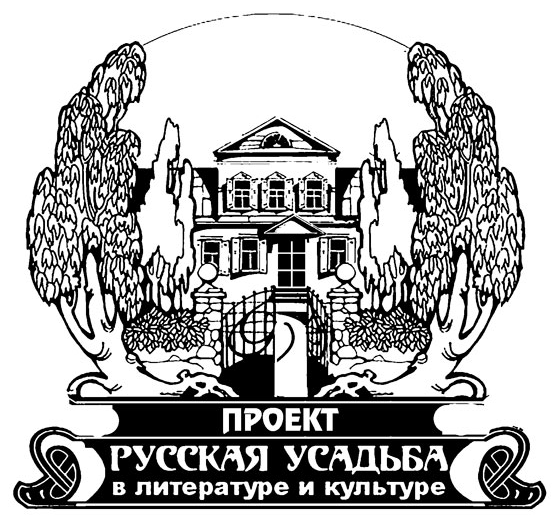 КОНФЕРЕНЦИЯ ПРОВОДИТСЯ В РАМКАХ ПРОЕКТА РНФ № 18-18-00129«РУССКАЯ УСАДЬБА В ЛИТЕРАТУРЕ И КУЛЬТУРЕ: ОТЕЧЕСТВЕННЫЙ И ЗАРУБЕЖНЫЙ ВЗГЛЯД»ОрганизаторыИнститут мировой литературы им. А.М. Горького Российской академии наук (ИМЛИ РАН); санаторий «Узкое» ФНКЦ РРМеста проведенияМосква, ИМЛИ РАН – санаторий «Узкое» ФНКЦ РР – ГМЗ «Царицыно», Хлебный домМеждународный организационный комитет конференцииМ.С. Акимова – ст.н.с. ИМЛИ РАН, к.ф.н.  О.А. Богданова (председатель Оргкомитета) – вед.н.с. ИМЛИ РАН, д.ф.н.Уильям Крафт Брумфилд – проф. Тулейнского ун-та (США), Ph.D в области философии Г.А. Велигорский (секретарь Оргкомитета) – н.с. ИМЛИ РАН Е.В. Глухова – ст.н.с. ИМЛИ РАН, к.ф.н.Е.Е. Дмитриева – вед.н.с. ИМЛИ РАН, д.ф.н.Н.А. Ёхина – зам. руководителя санатория «Узкое» ФНКЦ РР по науке и культуре, к.и.н.Людмила Луцевич – проф. Варшавского ун-та (Польша), д.ф.н. Д.С. Московская – зам. директора ИМЛИ РАН, зав. Отделом рукописей, д.ф.н. В.В. Полонский – директор ИМЛИ РАН, зав. Отделом русской литературы конца XIX – начала XX века, проф. РАН, д.ф.н. М.В. Скороходов –  ст.н.с. ИМЛИ РАН, к.ф.н.Элизабет Шоре – проф. ун-та им. Альберта-Людвига г. Фрайбург (Германия), Dr. h.c. и Prof. h.c. в области филологии Наталья Шром – ассоциированный проф. Латвийского ун-та (Латвия), доктор филологииВасилий Щукин – проф. Ягеллонского ун-та (Польша), доктор гуманитарных наук Регламент выступленийДоклад – 20 минут, обсуждение – 5–10 минутАдреса проведения конференции и проезд 19–21 июня .Институт мировой литературы им. А.М. Горького Российской академии наук (ИМЛИ РАН) – Москва, ул. Поварская, 25А.Проезд до ИМЛИ РАН: на метро до станций «Баррикадная», «Арбатская», «Библиотека им. В.И. Ленина», далее пешком 10–15 мин.22 июня .Санаторий «Узкое» ФНКЦ РР – Москва, ул. Профсоюзная, д. 123А, стр. 14.Проезд до санатория «Узкое»: от станции метро «Беляево» автобус № 49 (расписание есть в Интернете) до остановки «Санаторий Узкое» (21 мин.); от станции метро «Ясенево» троллейбус № 85, маршрутные микроавтобусы № 330, 977 до остановки «Спортбаза Узкое» (10 мин.). От остановки идти вверх по направлению к храму, КПП находится на площадке перед храмом. Советуем ехать 22 июня . от станции метро «Беляево» (к/ст) на автобусе № 49 в 10.34. Прибытие в Узкое – 10.55. Место сбора группы – площадка перед храмом недалеко от КПП. С учетом пути от остановки успеете к началу экскурсии, которую проведет для нас заместитель руководителя санатория «Узкое» к.и.н. Наталья Александровна Ёхина (тел.  8-915-072-71-93).Вход на территорию усадьбы-санатория с предъявлением паспорта (удостоверения личности) по заранее составленному списку.23 июня .Государственный музей-заповедник «Царицыно», Хлебный дом – Москва, ул. Дольская, д. 1, стр. 4.Проезд до ГМЗ «Царицыно», Хлебный дом: на метро до станций «Орехово», «Царицыно», далее пешком 20–25 мин.Советуем ехать 23 июня . до станции метро «Орехово», выход к парку Царицыно, где в 11.30 нас будет ждать Борис Михайлович Соколов – куратор выставки, д.иск., профессор РГГУ, автор проекта «Сады и время» (www.gardenhistory.ru), который и проведет экскурсию, а также секретарь Оргкомитета конференции Георгий Александрович Велигорский (тел. 8-968-539-04-20).  На экскурсию надо зарегистрироваться. Вход по музейным билетам.19 июня, ИМЛИ РАН9.30. Регистрация участников в фойе Конференц-зала ИМЛИ РАН 
(2-й этаж)Приветственное слово от Дирекции ИМЛИ РАН10.00–14.00. ПЕРВОЕ ПЛЕНАРНОЕ ЗАСЕДАНИЕ.  Конференц-залМодераторы: Орнелла Дискаччати, О.А. БогдановаМосковская Дарья Сергеевна (ИМЛИ РАН, Москва). Н.П. Анциферов и садово-парковая архитектура России и Европы (к генезису локально-исторического метода). Брумфилд, Уильям (Тулейнский университет, США). «Et in  ego»: конец усадьбы? (романы В.А. Слепцова «Трудное время» и 
И.С. Тургенева «Отцы и дети» в перспективе ХХ века).Купцова Ольга Николаевна (МГУ, Москва). «Усадебный топос» в контексте русской драматургии: Тургенев, Островский, Чехов.Шоре, Элизабет (Университет им. Альберта-Людвига г. Фрайбург, Германия). Усадьба в миниатюре: пребывание Максима Горького во Фрайбурге-Гюнтершталь.12.00–12.20. Кофе-брейк (в Конференц-зале)ПЕРВОЕ ПЛЕНАРНОЕ ЗАСЕДАНИЕ (продолжение)Модераторы: Элизабет Шоре, Е.Е. ДмитриеваДмитриева Екатерина Евгеньевна (ИМЛИ РАН, Москва). Грасс Бунина и Сенар Рахманинова: воскрешение русской усадебной жизни в нерусском пространстве.Дискаччати, Орнелла (Университет Бергамо, Италия). Возвращение в усадьбу как повторяющийся мотив в творчестве Бунина и Пильняка.Соколов Борис Михайлович (РГГУ, Москва). Голубая роза Кучук-Коя: структура и образы крымской усадьбы Серебряного века.Щукин Василий Георгиевич (Ягеллонский университет, Польша). «Демократическая» усадьба в роли культурного гнезда эпохи модернизма. Пример Польши.14.00–15.00. Обед15.00–19.00. СЕКЦИЯ 1. Теоретические аспекты изучения русской усадьбы. Интермедиальность. Музеология. Конференц-зал.Модераторы: Эмилио Мари, А.С. Акимова Мари, Эмилио (Университет Витербо, Италия). У истоков «дачного топоса»: заметки на полях незавершенного труда Лотмана.  Бессонова Альбина Станиславовна (НП «Заповедное Даровое»; ГСГУ, Коломна). Революционное Даровое: усадьба Достоевских в первые годы советской власти.Юдина Вера Ивановна (ОГИК, Орел). Музыка в художественном мире русской усадьбы XIX – начала XX в. Акимова Мария Сергеевна (ИМЛИ РАН, Москва). Звуковой мир русской усадьбы в лирике рубежа XIX—XX вв.17.00–17.20. Кофе-брейк (в Конференц-зале)Карпенко Людмила Борисовна (СНИУ им. акад. С.П. Королева, Самара). Образ усадьбы в реминисцентном дискурсе.Перова Екатерина Юрьевна (МГЛУ, Москва). Культурологические контексты понятий «усадьба» и «дом» в русской литературе XX–XXI вв.Голубева Ольга Владимировна (ААиИИ, Москва). Бретонский «сон/туман» как символ/отзыв «усадебного текста» русской культуры на рубеже XIX—XX вв.Андреев Владимир Евгеньевич (Независимый исследователь, Тамбовская обл.). Образ дворянской усадьбы в мемуарах конца XIX – начала XX в.: Б.Н. Чичерин, М.А. Боратынский, князь С.М. Волконский, митрополит Вениамин (Федченков).15.00–19.00. СЕКЦИЯ 2. «Усадебный топос» в русской литературе конца XIX – начала XX века. Комната 13.Модераторы: О.Р. Демидова,  Е.В. ГлуховаДемидова Ольга Ростиславовна (ЛГУ им. А.С. Пушкина, Санкт-Петербург). Когда история повторяется: «усадьбы» Михаила Осоргина.Михайлова Мария Викторовна (МГУ, Москва). Расхожее и новаторское в изображении усадебного мира (судьбы женщин-дворянок в творчестве О. Ольнем).Андреева Валерия Геннадьевна (КГУ им. Н.А. Некрасова, Кострома). Топос усадьбы в прозе А.И. Эртеля.Ерохина Екатерина Андреевна (ЧГУ, Череповец). Усадебное пространство в повестях И.С. Тургенева 1850–1860-х гг. как ресурс формирования «усадебного мифа».17.00–17.20. Кофе-брейк (в Конференц-зале)Кнорре Елена Юрьевна (ПСТГУ, Москва). Образ утраченной усадьбы в дневниках и художественной прозе М.М. Пришвина (автобиографический и библейский контекст). Глухова Елена Валерьевна (ИМЛИ РАН, Москва). Фольклорно-мифологические универсалии в «усадебном тексте» русского модернизма (романы А. Кондратьева «На берегах Ярыни» и З. Гиппиус «Роман-Царевич»). Молодяков Василий Элинархович (Университет Такусёку, Япония). Декадент на пленэре: сцены дачной жизни Валерия Брюсова. Федорова (Гаричева) Елена Алексеевна (ЯрГУ, Ярославль). Русский национальный характер в «усадебном тексте» Е.Н. Опочинина и Ф.М. Достоевского. 19.00–20.00. ЭКСКУРСИЯ «Московские городские усадьбы на Поварской». Сбор в вестибюле ИМЛИ РАН (1-й этаж).20 июня, ИМЛИ РАН10.00–14.15. ВТОРОЕ ПЛЕНАРНОЕ ЗАСЕДАНИЕ. Конференц-зал.Модераторы: Т.М. Жаплова, О.А. БогдановаЛетягин Лев Николаевич (РГПУ им. А.И. Герцена, Санкт-Петербург). Усадебный музей: вещесловие мифа.Жаплова Татьяна Михайловна (ОГУ, Оренбург). Усадебные аллюзии и реминисценции в лирике К.Р. Чагин Алексей Иванович (ИМЛИ РАН, Москва). «…А за балконом вся Россия…». Усадебный миф в поэзии русского зарубежья.Богданова Ольга Алимовна (ИМЛИ РАН, Москва). «Усадебный миф» в литературе русского постмодерна: деконструкция или реконструкция? 12.00–12.15. Кофе-брейк (в Конференц-зале)ВТОРОЕ ПЛЕНАРНОЕ ЗАСЕДАНИЕ (продолжение)Модераторы: Н.И. Шром, Е.Е. ДмитриеваАндрущенко Елена Анатольевна (ИМЛИ РАН, Москва). «Красуйся, тихая Осуга…»: специфика «усадебного топоса» в пьесе Д.С. Мережковского «Романтики».Строганов Михаил Викторович (РГУ им. А.Н. Косыгина; Институт славянской культуры; ИМЛИ РАН, Москва). От «коммунальной» дачи к даче-усадьбе. К истории дачи Короленко в Джанхоте. Шром Наталья Ивановна, Ведель Анастасия Викторовна (Латвийский университет, Рига, Латвия). «Взморцы на штранде»: дачный сюжет в сатирической модальности. Рогачева Наталья Александровна (ТюмГУ, Тюмень). Топика сибирской усадьбы в текстах русских путешественников конца XIX – начала XX в.14.15–15.15. Обед15.15–19.15. СЕКЦИЯ 1. Теоретические аспекты изучения русской усадьбы. Интермедиальность. Музеология (продолжение). Конференц-зал.Модераторы: Е.Н. Эртнер, М.С. АкимоваЧеркашина Маргарита Владимировна (РГГУ, Москва). Усадьба Петровско-Разумовское в российской истории и литературе XIX–XX вв.Боленко Константин Георгиевич (Государственный музей-усадьба «Архангельское», Московская обл.). Архангельское князей Юсуповых в литературе конца XIX – первой трети XX века: история возвращения.Игнатьев Денис Юрьевич (РПГУ им. А.И. Герцена, Санкт-Петербург). «Усадебный топос» как объект музейной критики.Леонова Юлия Вадимовна (Ideal Spaces Working Group, Израиль). Усадьба поэта Х.Н. Бялика в Тель-Авиве: стилистическая диковина, резиденция культурного агента, витрина города-сада.17.15–17.45. Кофе-брейк (в Конференц-зале)Эртнер Елена Николаевна (ТюмГУ, Тюмень). Мифопоэтика сибирской усадьбы в русской прозе конца ХIХ – первой трети ХХ в.Мурашев Аркадий Анатольевич (НИУ МГСУ, Москва). «Портреты предков на стенах…» (музей декабристов в усадьбе правнука графа А.Х. Бенкендорфа).Карпенко Геннадий Юрьевич (СНИУ им. акад. С.П. Королева, Самара). Поэтосфера русской усадьбы начала XX в. (по литературным воспоминаниям С.Н. Дурылина «В родном углу»). 15.15–19.15. СЕКЦИЯ 2. Усадебный топос» в русской литературе конца XIX – начала XX века (продолжение). Комната 13.Модераторы: Г.И. Романова, М.В. Скороходов  Романова Галина Ивановна (МГПУ, Москва). От антиидиллии к «поэме запустения»: традиции М.Е. Салтыкова-Щедрина в «усадебном тексте» начала ХХ в.Гачева Анастасия Георгиевна (ИМЛИ РАН, Москва). Старый и новый мир: от конфронтации к соработничеству. Образ русской усадьбы в мысли и творчестве Валериана Муравьева 1920-х годов.Кузнецова Екатерина Валентиновна (ИМЛИ РАН, Москва). Поэтосфера и мифопоэтика усадьбы в драматической поэме А.А. Блока «Песня судьбы».Скороходов Максим Владимирович (ИМЛИ РАН, Москва). «Усадебный топос» в произведениях представителей «крестьянской купницы».Сафронова Елена Юрьевна (АлтГУ, Барнаул). «Село Степанчивово» и «Набег на Барсуковку»: пародийно-сатирический модус в изображении усадьбы у Ф.М. Достоевского и М.А. Кузмина.17.15–17.45. Кофе-брейк (в Конференц-зале)Пегова Надежда Ивановна (РГГУ, Москва). Усадебная беллетристика на страницах символистских журналов («Северный вестник», «Мир искусства», «Новый путь», «Вопросы жизни», «Весы», «Золотое руно»). Романова Наталья Ивановна (ИМЛИ РАН, Москва). Мир русской усадьбы в повестях о детстве: от Л. Толстого к П. Романову.Астащенко Елена Васильевна (НИУ МГСУ, Москва). Неорусский стиль в «усадебных» текстах Веры Жуковской и Николая Русова.19.30–20.30. КОНЦЕРТ Женского камерного хора Российской академии художеств «Гофман-хор» «Романс в интерьере русской усадьбы рубежа XIX–XX вв.». Конференц-зал.Художественный руководитель и дирижер – Почетный работник культуры, Почетный член Российской академии художеств Ольга Косибород.Солисты – Заслуженная артистка России, солистка Московского музыкального театра Геликон-опера под руководством Дмитрия Бертмана Екатерина Облезова (сопрано), лауреаты международных конкурсов Наталья Рыкунина (сопрано), Кира Крылова (меццо-сопрано), Евгений Капустин (баритон).Партия фортепиано – лауреаты Международных конкурсов Ольга Ординарцева, Людмила Биглер.21 июня, ИМЛИ РАН10.00–14.00. СЕКЦИЯ 3. «Усадебный топос» в творчестве А.П. Чехова и И.А. Бунина. Конференц-зал.Модераторы: Н.В. Пращерук, Е.В. ГлуховаАлпатова Татьяна Александровна (МГОУ, Москва). Поэтологический потенциал «усадебного топоса» в творчестве А.П. Чехова.До Егито Тиратин Мерабовна (ПСТГУ, Москва).  Хронотоп уездной усадьбы в рассказе А.П. Чехова «Именины». Коренькова Татьяна Викторовна (РУДН, Москва). Утерянный рай «Дома с мезонином».  Есикова Наталья Дмитриевна (ЕГУ им. И.А. Бунина, Елец). Русская усадьба в рассказе И.А. Бунина «Баллада»: между сказкой и воспоминанием, ужасным и прекрасным.Поляков Федор Борисович (Венский университет, Австрия) Образ «утраченного усадебного рая» в «Гурилевских романсах» Владимира Маркова.12.00–12.20. Кофе-брейк (в Каминном зале)Пращерук Наталья Викторовна (УрГУ, Екатеринбург). Трансформации усадебного мира в прозе И.А. Бунина: от «Суходола» к «Странствиям» и «Жизни Арсеньева». Бердникова Ольга Анатольевна (ВГУ, Воронеж). «Трагическое своеобразие великорусов» (К. Леонтьев): русская усадьба в изображении И.А. Бунина.Кондратенко Алексей Иванович (ОГУ им. И.С. Тургенева, Орел). Усадьба и город – хронотоп автобиографической прозы И.А. Бунина.Буянова Галина Борисовна (ТГУ им. Г.Р. Державина, Тамбов). Поэтика повести А.П. Чехова «Драма на охоте»: мир дворянской усадьбы, события, лица, судьбы.10.00–14.00. СЕКЦИЯ 4. Рецепция усадебного мифа в литературе 1920–2010 гг. Комната 13. Модераторы: Е.Н. Строганова, А.С. АкимоваГоробец, Анастасия (Венский университет, Австрия). Провинциальные усадьбы в эго-документальных, публицистических и художественных текстах Антонина Ладинского.Осьминина Елена Анатольевна (МГЛУ, Москва). Образ дачи в произведениях И.С. Шмелева и В.А. Никифорова-Волгина.  Пак Надежда Идюновна (Музей истории г. Обнинска, Калужская обл.). Усадьба в тетралогии Б.К. Зайцева «Путешествие Глеба».Кондратенко Анна Алексеевна (ОГУ им. И.С. Тургенева, Орел). Образ усадьбы в «Повести о днях моей жизни» И.Е. Вольнова.12.00–12.20. Кофе-брейк (в Каминном зале)Строганова Евгения Нахимовна (РГУ им. А.Н. Косыгина; Институт славянской культуры, Москва). От усадьбы к коммуне: судьбы дворянских имений в 1920–1930-х гг. (по произведениям А.С. Макаренко и М.С. Погребинского).Акимова Анна Сергеевна (ИМЛИ РАН, Москва). Своеобразие «усадебного топоса» в романе А.Н. Толстого «Петр Первый».Ворон Полина Алексеевна (ИМЛИ РАН, Москва). «Усадебный топос» в повести Н.Н. Никитина «Рвотный форт».Далкылыч, Ольга (Эрджиесский университет, Кайсери, Турция). Усадьба в жанровых координатах литературного травелога (европейские и восточные контексты).14.00–15.00. Обед15.00–17.30. СЕКЦИЯ 4. Рецепция усадебного мифа в литературе 1920–2010 гг. (продолжение). Конференц-зал.Модераторы: А.В. Марков, Н.В. МихаленкоМарков Александр Викторович (РГГУ, Москва). Вариации «усадебного мифа» 1910-х гг. в русской поэзии 2010–2019 гг. Спиваковский Павел Евсеевич (МГУ, Москва). «По канату над бездной»: усадебный пир в рассказе Владимира Сорокина «Настя». Разумовская Аида Геннадьевна (ПсковГУ, Псков).  «Завещанная яблоневая жизнь» в эпоху социальных катастроф: усадебный сад в прозе Л.Ф. Зурова.Михаленко Наталья Владимировна (ИМЛИ РАН, Москва). Утраченный рай: образ усадьбы в поэзии русской эмиграции первой волны.Арустамова Анна Альбертовна (ПГНИУ, Пермь). Образ усадьбы в литературе русской эмиграции первой волны в США.Гун Цинцин (Чжэцзянский университет, Китай). Предисловие к антологии «Стихотворения, сочиненные в Павильоне орхидей» Вана Сичжи в контексте русского «усадебного топоса».15.00–17.30. СЕКЦИЯ 5. Семиотика усадьбы в контексте мировой художественной культуры. Каминный зал.Модераторы: Л.И. Щеголева, М.С. АкимоваЖурбина Екатерина Викторовна (МГУ, Москва). «Дети досуга: русская усадьба рубежа XIX–XX вв. в свете загородной жизни поздней Римской империи. Щеголева Людмила Игоревна (ИВИ РАН, Москва). Византийские представления о рае и семиотика усадьбы в новогреческой и русской литературе XVIII–XX вв.Асписова Ольга Станиславовна (РГГУ, Москва). «Усадьбы» Карла и Теи Штернхайм.Велигорский Георгий Александрович (ИМЛИ РАН, Москва). Призраки прошлого: ожившее воспоминание о былом в усадебной литературе Англии и России конца XIX – начала XX века.Шолохова Анна Сергеевна (ИМЛИ РАН, Москва). Топос и хронос английской усадьбы начала XX века сквозь призму литературы и кинематографа («The remains of the day» K. Ishiguro и фильм «На исходе дня» Дж. Айвори).Графова Елена Олеговна (Институт Наследия, Москва). Эпоха модерна (ар нуво) в литературно-художественном осмыслении Мориса Метерлинка в контексте садов Хэнбери, Лигурия.  Савелли, Дани (Тулузский университет, Франция). Николай Рерих и усадьба Извара (к вопросу о восточных мотивах в русском «усадебном топосе»).17.30–18.15. ПРЕЗЕНТАЦИЯ новых изданий по усадебной культуре. Каминный зал.Э. Шоре, М.В. Строганов, Е.Н. Строганова – Elisabeth Cheauré: Muße-Diskurse: Russland im 18. und 19. Jahrhundert. Tübingen (изд. Mohr Siebeck) 2017 (= Otium 4); А.А. Мурашев – Князь Сергей Волконский. Мои воспоминания. В 2-х т. Т. 1. Лавры. Странствия. Т. 2. Родина / Сост., автор вступит. статьи и коммент. А.А. Мурашев. М., 2018; Н.В. Пращерук – Усадебный мир в контексте духовной проблематики: по книге Е.Р. Домбровской «Воздыхания окованных. Русская сага» (СПб., 2018); К.Г. Боленко – Архангельское: экспресс-гид по залам дворца (М., 2018); Мачугина О.В. Семейный альбом князей Юсуповых (М., 2019); и др. 18.30. Дружеский фуршет. Каминный зал.22 июня . Усадьба Узкое11.00–13.00. Наталья Александровна Ёхина. Экскурсия по территории усадьбы и дому.13.00–13.30. Кофе-брейк в столовой санатория «Узкое»13.30–18.30. ТРЕТЬЕ ПЛЕНАРНОЕ ЗАСЕДАНИЕ Модераторы: М.А. Перепелкин, О.А. БогдановаЛётин Вячеслав Александрович (ЯГТИ, Ярославль). Ориентальный модус «усадебного топоса» в русской литературе конца XVIII – начала XX в.Володина Наталья Владимировна (ЧГУ, Череповец). Библиотека как элемент усадебной культуры в творчестве русских писателей второй половины XIX – начала XX в.: Тургенев, Гончаров, Бунин.Гриневич Ольга Артуровна (ГрГУ им. Янки Купалы, Беларусь). Инвариантные модели усадебной поэзии рубежа XIX–XX вв.Ёхина Наталья Александровна (Санаторий «Узкое» ФНКЦ РР, Москва). «Республика Санузия» глазами «санузских граждан»: к литературной истории усадьбы-санатория «Узкое» (1920–1930-е гг.).15.30-16.30. Обед в столовой санатория «Узкое»ТРЕТЬЕ ПЛЕНАРНОЕ ЗАСЕДАНИЕ (продолжение)Модераторы: Н.В. Володина, М.В. СкороходовЛуцевич Людмила Федоровна (Варшавский университет, Польша). Дачно-усадебный топос «русской Финляндии».Степанова Надежда Сергеевна (ЮЗГУ, Курск). Концепт «усадьба» в автобиографической прозе В.В. Набокова.Перепелкин Михаил Анатольевич (СНИУ им. акад. С.П. Королева, Самара). «Усадебный топос» в повести А.Н. Толстого «Детство Никиты»: между той и этой реальностью.Едошина Ирина Анатольевна (КГУ им. Н.А. Некрасова, Кострома). Историко-культурные функции «усадебного топоса» в «русской саге» Екатерины Домбровской «Воздыхания окованных».18.30–19.00. Песни на стихи русских поэтов XIX–XX вв. в исполнении Н.А. Ёхиной.23 июня . Усадьба Царицыно12.00-14.00. Борис Михайлович Соколов (РГГУ, Москва). Кураторская экскурсия «Небесное садоводство» (ГМЗ «Царицыно», Хлебный дом).«...Мы сажали розы, лилии, ирисы; делали дренажи, возили землю, стригли газон. Утомившись, ложились на спину в траву. Небо было голубое, синее, и вдруг вздувалось на нем белое облако. И я сказал: что нам сажать розы на земле, не лучше ли на небе. Но было одно затруднение: земля низко, а небо – высоко. И пришлось учиться магии – небесное садоводство». Такую запись сделал Александр Блок в своей записной книжке в 1906 году. Выставка «Сады Серебряного века» посвящена образу сада в искусстве и архитектуре русского символизма. Среди шедевров – графика Врубеля и Бенуа, усадебные пейзажи Жуковского и Грабаря, натюрморты Головина и Петрова-Водкина, проекты Фомина и Весниных. Главная тема экскурсии – образ неземного, прекрасного сада, который рождается в произведениях живописцев, графиков, архитекторов и поэтов символизма. Сады мечты – это и прекрасный усадебный пейзаж, и загадочные натюрморты Сапунова, и балетные сады Армиды, и несбывшиеся города-сады.Мы посмотрим слайд-фильм о приключениях каменных и стальных растений на фасадах русского модерна, проследим путь Борисова-Мусатова от фотографии к картине, побываем в воссозданном Теремке Александра Головина.По всем вопросам, связанным с работой конференции,обращаться на электронный адрес: litusadba@yandex.ru, а также к ответственным за проведение мероприятия: О.А. Богдановой, Е.Е. Дмитриевой, М.В. Скороходову, Е.В. Глуховой, М.С. Акимовой, Г.А. Велигорскому.